GUÍA DE APRENDIZAJE       Instrucciones (léelas en silencio):Leer atentamente esta guíaTrabajar en forma individual y en grupo según corresponda.Archívala en tu carpeta.Trabaja en los tiempos que señale tu profesora.Lc 15, 11 - 31En un grupo de no más de 3 personas, lee nuevamente el texto y responde las siguientes preguntas en tu cuaderno. Posteriormente, muestra tu cuaderno a la profesora:¿Qué hizo el hijo menor con el dinero recibido?¿Qué tuvo que hacer ese hijo cuando se encontró sin dinero?¿Cómo lo recibió el padre?¿Qué gestos se aprecian en la lectura del texto, referentes al perdón?       Socializaremos las respuestas con el resto de los compañeros.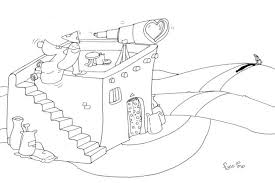 http://www.padrenuestro.net/dibujos/modules/rmgs/view.php?q=cat&id=1913Lee el siguiente texto:Mt 18, 23 - 35Responde en tu cuaderno las siguientes preguntas (cuando termines, muestra tu cuaderno a la profesora):¿Por qué el Rey perdonó la deuda de su empleado?¿Por qué crees que el empleado no perdonó la deuda de su compañero?¿Qué gestos de perdón se aprecian en este texto?¿Cuál es el mensaje que entrega esta historia?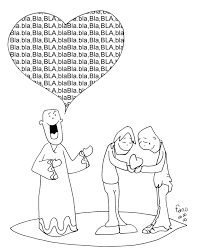 Inmagini. Quarem.netEn grupo (no más de 3 personas), responde a las siguientes preguntas y luego muestra tu cuaderno a la profesora:¿Qué similitud tienen ambos textos? (mínimo 3)¿Por qué es necesario el perdón para Jesús? (mínimo 2 argumentos)Entrevista a dos personas (una de ellas puede ser tu mamá, tu papá, tu abuelita… y la otra persona un amigo o alguien de tu edad) y pregúntale:- ¿Qué pasaría si no existiera el perdón entre las personas?- ¿Qué gestos de perdón valoras más? Escribe sus respuestas en tu cuaderno y, cuando vuelvas a la Escuela, muestra tu cuaderno a la profesora.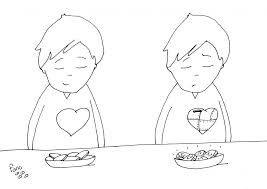 http://aprendemosencatequesis.blogspot.cl/2014/10/nuevo-dibujo-de-fano-domund-2014.htmlResponde la siguiente pauta, marcando con una X la opción adecuada a tu respuesta. Debes marcar una sola opción por criterio:	       Responde, junto a tus compañeros, lo que hemos aprendido:¿Cuál es el mensaje de Jesús sobre el perdón?¿Cuáles son los gestos que muestran perdón?¿Por qué es importante el perdón?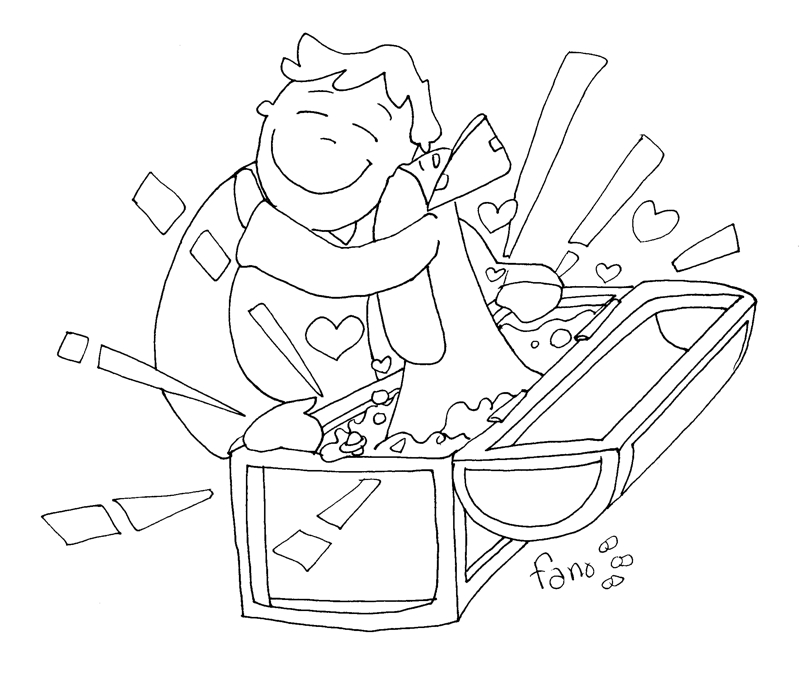 http://educarconjesus.blogspot.cl/2011_07_01_archive.htmlN°CRITERIOSSINO1Trabaje en mi guía de forma ordenada.2Escuche con atención a mis compañeros y la profesora.3Consulté mis dudas.4Participe activamente durante el desarrollo de la clase.5Al trabajar en grupo respeté y escuché la opinión de mis compañeros.6Realice las actividades en el tiempo pedido.7Puedes señalar que es perdón8Reconoces actitudes relacionadas con el perdón.9Identificas el valor que tiene el perdón en la enseñanza de Jesús.